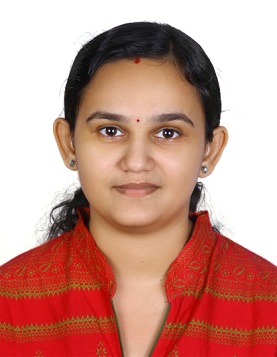 Sreeja Email: sreeja.388011@2freemail.com CAREER OBJECTIVETo be a part of a reputed and progressive organization in order to gain knowledge and assist the professionals in performance of their duties & responsibilities for achieving their goals and objectives efficiently & effectively.Personal INFORMATION Name		  	:	Sreeja Qualification 			:	Bachelor of CommerceSpecialization			:	Accounting and Computer ApplicationExperience			:	3.2years Nationality				:           IndianDate of Birth	   		:           18th Oct, 1989PROFESSIONAL EXPERIENCE Hub Accountant - Finance at Gulf Agency Company (GAC), Dubai in Global Disbursement Centre at Jumeirah Lake Towers, Dubai U.A.E	Period of service: - 4th May 2014 to 13th November 2014.Major Responsibilities:Auditing - Responsible for the verification, reconciliation and settlement of bank accounts with Customers, Port agents and updating / reporting issues if any to Management.Invoice payments in multiple currencies to the Port agents and Clients.Responsible to monitor customer account details for non-payments, delayed payment and other irregularities. Generate ageing analysis & review ageing to ensure compliance.Participation in Monthly, quarterly, financial closing of business.Providing Finance Manager with reconciliations of trial balances for previous month end from accounting system as well as port call and income statistics. Investigate and resolve Customer & agents queries on emails and phones.Maintain account receivable, account payment files & record on accounting software.Updating payment and receipts from Customer and port agents in GAC accounting system. Statement Of Accounts reconciliation and reporting.Research and resolve payment & receipts discrepancies. Accountant -  EXL Services, Infopark, Cochin, Kerala, India, USA based Multi National Company which offers Finance, Accounting, Auditing and Taxation services.             Period of Service: - September 08, 2010 to – May 24, 2013Major Responsibilities:1. Accountant handling the Accounts Payable Process of CARGILL International S.A 	Geneva Switzerland - leader in chartering, trading, logistics, operations and risk 	management of ocean freight solutions.Job Responsibility:Auditing and booking of invoices related to Port Disbursements account.Handling invoices related to Bunkering, Condition Survey, Weather Routing, Marine Communication and Chemical Cleaning for the vessels.Booking of invoices in Softmar (Chartering and Vessel Operations Software).Meet the deadlines and Service Level Agreements (SLA) on time.Interaction with Clients via telephone, Outlook Emails.Coordinate with team members and ensure achievement of all team objectives and goals.2. Senior Accountant handling the Freight Audit and Accounts Payable process of  Trinity Industries Inc, Dallas, One of the North America's largest manufacturers of 	transportation, construction and industrial products.Job Responsibility:	Freight Auditing - Auditing of Freight invoices.Verification of Freight invoices with ERPs like Romacs and BPCS.Approving payments of Freight invoices in Oracle.Preparation of daily, weekly and monthly reports and reporting to the project lead.Attending calls with US client and make process updates with the team.Payments -Fixing targets for the day and sending opening Input queue to the entire team.Booking of invoices.Payments/timely settlements of invoices using Oracle and Business Planning Control System (BPCS).Preparation of daily, weekly and monthly reports and reporting to the team lead and Project Manager.Attending weekly calls with US client and make process updates along with Team leader.Preparing and monitoring of Exception and hold reports.Worked as a part of internal review system which ensures the quality aspect of invoice booking.Responsible for training and the overall development and skill set of Junior Accountants.PROJECTSGraduation Level: A detailed study on the Financial Portfolio and Working Capital Management of Era Infra Engineering LTD, IndiaLanguages Known : English, Malayalam, Hindi, TamilCOMPUTER KNOWLEDGEWorking experience in Oracle and Business Planning Control System(BPCS)Working experience in Dolphin and Gacship.Microsoft Office. (Full command on MS-Excel and MS-Word)Visual Basics(VB), C++ and TallyEducational QualificationsEducational QualificationsEducational QualificationsEducational QualificationsEducational QualificationsCourseInstitutionUniversity/BoardPercentageYear of PassingB.Com (Computer Applications)Amrita School of Arts and Sciences, Cochin, Kerala.Amrita Vishwa Vidhyapeetham University75%2007-2010Plus Two (Commerce)De Paul School, Vindyanagar, Madhya Pradesh.Central Board of Secondary Education73%2005-2007S.S.L.CNaduvil High School, Kannur, Kerala.Kerala State Board of Examination70%2004-2005